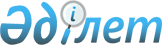 Аршалы аудандық мәслихаттың 2009 жылғы 15 желтоқсандағы № 24/1 "2010-2012 жылдарға аудандық бюджет туралы" шешіміне өзгерістер мен толықтырулар енгізу туралы
					
			Күшін жойған
			
			
		
					Ақмола облысы Аршалы аудандық мәслихатының 2010 жылғы 4 қарашадағы № 31/2 шешімі. Ақмола облысы Аршалы ауданының Әділет басқармасында 2010 жылғы 15 қарашада № 1-4-176 тіркелді.Күші жойылды - Ақмола облысы Аршалы аудандық мәслихатының 2011 жылғы 9 ақпандағы № 35/8 шешімімен

      Ескерту. Күші жойылды - Ақмола облысы Аршалы аудандық мәслихатының 2011.02.09 № 35/8 шешімімен      Қазақстан Республикасының 2008 жылғы 4 желтоқсандағы Бюджеттік кодексінің 106 бабының 2 тармағының 2, 4 тармақшаларына, Қазақстан Республикасының 2001 жылғы 23 қаңтардағы «Қазақстан Республикасындағы жергілікті мемлекеттік басқару және өзін-өзі басқару туралы» Заңының 6 бабының 1 тармағының 1 тармақшасына сәйкес, Аршалы аудандық мәслихаты ШЕШІМ ЕТТІ:



      1. Аршалы аудандық мәслихаттың «2010-2012 жылдарға аудандық бюджет туралы» 2009 жылғы 15 желтоқсандағы № 24/1 (нормативтік құқықтық актілерді мемлекеттік тіркеу Тізілімінде № 1-4-164 тіркелген, 2010 жылдың 19 қаңтарында аудандық «Вперед» газетінде, 2010 жылдың 22 қаңтарында аудандық «Аршалы айнасы» газетінде жарияланған) шешіміне келесі өзгерістер мен толықтырулар енгізілсін:



      1) 1 тармақта:

      1 тармақшада:

      «2 648 774,2» саны «2 621 603,6» санымен ауыстырылсын;

      «387 388» саны «384 934» санымен ауыстырылсын;

      «12 805» саны «12 844» санымен ауыстырылсын;

      «35 000» саны «37 415» санымен ауыстырылсын;

      «2 213 581,2» саны «2 186 410,6» санымен ауыстырылсын;

      2 тармақшада:

      «2 702 988,9» саны «2 675 818,3» санымен ауыстырылсын;

      3 тармақшада:

      «таза бюджеттік несиелеу-24036 мың теңге, оның ішінде:» жолына;

      «24 036» саны «23 635,4» санымен ауыстырылсын;

      «0» саны «400,6» санымен ауыстырылсын;

      5 тармақшада:

      «- 78 250,7» саны «-77 850,1» санымен ауыстырылсын;

      6 тармақшада:

      «78 250,7» саны «77 850,1» санымен ауыстырылсын;



      2) 5 тармақта:

      «934 405,3» саны «897 417,6» санымен ауыстырылсын;



      3) 6 тармақта:

      «750 811» саны «719 360» санымен ауыстырылсын;

      1 тармақшада:

      «12 346» саны «28 425» санымен ауыстырылсын;

      «4 097» саны «4 095» санымен ауыстырылсын;

      «5 541» саны «5 537» санымен ауыстырылсын;

      2 тармақшада:

      «722 380» саны «690 935» санымен ауыстырылсын;

      «722 380 мың теңге – Ақмола облысы Аршалы ауданы Жібек жолы ауылдық округі Жібек жолы ауылында Степной көшесінде мемлекеттік тілде дәріс берілетін 600 орындық мектептің құрылысына;» жолына;

      «722 380» саны «690 935» санымен ауыстырылсын;



      4) 7 тармақта:

      «10 066,3» саны «9 958,3» санымен ауыстырылсын;

      1 тармақшада:

      «6 316,3» саны «6 208,3» санымен ауыстырылсын;

      «3 750 мың теңге – ең төменгі күнкөріс деңгейі мөлшерінің өсуіне байланысты мемлекеттік атаулы әлеуметтік көмекпен 18 жасқа дейінгі балаларға ай сайынғы мемлекеттік жәрдем ақы төлеуге;» деген жол келесі редакцияда баяндалсын:

      «3 750 мың тенге-мемлекеттік атаулы әлеуметтік көмекпен 18 жасқа дейінгі балаларға мемлекеттік жәрдемақы төлеуге;»;



      5) 8 тармақта:

      «25 302» саны «73 907» санымен ауыстырылсын;

      «25 302 мың теңге – Ақмола облысы Аршалы ауданы Раздольное және Байдалы селоларының су құбыры жүйесін қайта қалпына келтіруге;» деген жолдан кейін келесі мазмұндағы жолдармен толықтырылсын:

      «44 000 мың теңге - Ақмола облысы Аршалы ауданы Аршалы кентінің су құбыры жүйесін қайта қалпына келтіруге;»;

      «4 605 мың теңге – «Ақмола облысы Аршалы ауданы Аршалы кентінің су құбыры жүйесін қайта қалпына келтіру» нысандары бойынша жобалы сметалық құжаттаманы істеп шығуға;»;



      6) 10 тармақта:

      «2010 жылдың аудандық бюджетінде жергілікті атқарушы органдардың селолық тұрғындық пунктердегі әлеуметтік сала мамандарына әлеуметтік қолдау шараларын жүзеге асыру үшін бюджеттік несие 24 036 мың теңге қарастырылғаны ескерілсін;» деген жылдан кейін келесі мазмұндағы жолмен толықтырылсын:

      «2010 жылдың аудандық бюджетінде 400,6 мың теңге ауылды елді мекендердің әлеуметтік саладағы мамандарды әлеуметтік қолдау шараларын жүзеге асыруға 2010 жылы республикалық бюджеттен бөлінген несиенің қайтару қаралған ескеруге;»;



      7) 11 тармақта:

      1 тармақшада:

      «11 605,6» саны «11 389» санымен ауыстырылсын;

      «933» саны «579,4» санымен ауыстырылсын;

      «724,6» саны «861,6» санымен ауыстырылсын;



      8) 13 тармақта:

      «15» саны «0» санымен ауыстырылсын.



      2. Аршалы аудандық мәслихаттың «2010-2012 жылдарға аудандық бюджет туралы» 2009 жылғы 15 желтоқсандағы № 24/1 (нормативтік құқықтық актілерді мемлекеттік тіркеу Тізілімінде № 1-4-164 тіркелген, 2010 жылдың 19 қаңтарында аудандық «Вперед» газетінде, 2010 жылдың 22 қаңтарында аудандық «Аршалы айнасы» газетінде жарияланған) шешімінің 1, 5 қосымшалары осы шешімнің 1, 2 қосымшаларына сәйкес жаңа редакцияда баяндалсын.



      3. Осы шешім Аршалы ауданының Әділет басқармасында мемлекеттік тіркелген күннен бастап күшіне енеді және 2010 жылдың 1 қаңтарынан бастап қолданысқа енгізіледі.      Аудандық мәслихаттың

      сессия төрайымы                            Т. Шатрова      Аудандық мәслихаттың

      хатшысы                                    Ю.Сериков      «КЕЛІСІЛДІ»      Аршалы ауданының әкімі                     Е.Маржықпаев      «Аршалы ауданының экономика

      және бюджеттік жоспарлау бөлімі»

      мемлекеттік мекемесінің бастығы            Т.Чернова

Аршалы ауданының 2010 жылғы 4 қарашадағы

№ 31/2 шешіміне 1 қосымшаАршалы ауданының 2009 жылғы 15 желтоқсандағы

№ 24/1 шешіміне 1 қосымша2010 жылға аудандық бюджет

Аршалы ауданының 2010 жылғы 4 қарашадағы

№ 31/2 шешіміне 2 қосымшаАршалы ауданының 2009 жылғы 15 желтоқсандағы

№ 24/1 шешіміне 5 қосымша2010 жылға ауылдық, селолық округтарының

және Аршалы кентінің бағдарламасы
					© 2012. Қазақстан Республикасы Әділет министрлігінің «Қазақстан Республикасының Заңнама және құқықтық ақпарат институты» ШЖҚ РМК
				Са-

нат-

тарК

л

а

с

сСы-

нып-

шаАТАУЛАРСома,

мың теңге12345I Кiрiстер2621603,61Салық түсiмдері3849341Кірістер табыс салығы105412Жеке табыс бойынша салық105413Әлеуметтік салық1207231Әлеуметтік салық (құрамы)1207234Жеке меншік салығы2363131Мүлік салығы1956003Жер салығы118004Көлік құралдарына салық259135Біртұтас жер салығы30005Тауарлар, жұмыстар, қызмет көрсетулерге ішкі салық159682Акциздар37243Табиғат қорын және басқа қорларды пайдаланудан түскен түсімдер 87004Кәсіпкерлік және кәсіби қызмет жүргізуден түскен жиын35448Лауазымды тұлғалармен немесе мемлекеттік серіктестік қогамына органдарына құжаттар беру окілеттігімен, зандылық мағыналы жұмыстардан өндіріп алудың міндетті төлемдері13891Мемлекеттік баж13892Салықтық емес түсімдер128441Мемлекет меншігінен түсетін кірістер14005Мемлекет меншігіндегі мүлікті жалға беруден түсетін кірістер14002Мемлекеттік бюджеттен қаржыландырылатын мемлекеттік мекемелердің тауарларды (жұмыстарды, қызметтерді) өткізуінен түсетін түсімдер4501Мемлекеттік бюджеттен қаржыландырылатын мемлекеттік мекемелердің тауарларды (жұмыстарды, қызметтерді) өткізуінен түсетін түсімдер4504Мемлекеттік бюджеттен қаржыландырылатын, сондай-ақ Қазақстан Республикасы Ұлттық Банкінің бюджетінен (шығыстар сметасынан) ұсталатын және қаржыландырылатын мемлекеттік мекемелер салатын айыппұлдар, өсімпұлдар, санкциялар, өндіріп алулар105001Мұнай секторы ұйымдарынан түсетін түсімдерді қоспағанда, мемлекеттік бюджеттен қаржыландырылатын, сондай-ақ Қазақстан Республикасы Ұлттық Банкінің бюджетінен (шығыстар сметасынан) ұсталатын және қаржыландырылатын мемлекеттік мекемелер салатын айыппұлдар, өсімпұлдар, санкциялар, өндіріп алулар105006Басқа да салықтық емес түсiмдер4941Басқа да салықтық емес түсiмдер4943Негізгі капиталды сатудан түсетін түсімдер374151Республикалық бюджеттен қаржыландырылатын мемлекеттік мекемелерге бекітілген мүлікті сатудан түсетін түсімдер13051Республикалық бюджеттен қаржыландырылатын мемлекеттік мекемелерге бекітілген мүлікті сатудан түсетін түсімдер13053Жердi және материалдық емес активтердi сату361101Жерді сату360002Материалдық емес активтерді сату1104Трансферттерден түсетін түсімдер2186410,62Мемлекеттiк басқарудың жоғары тұрған органдарынан түсетiн трансферттер2186410,62Облыстық бюджеттен түсетiн трансферттер2186410,6Фун-

кци-

она-

лдық

топФун-

кци-

она-

лдық

ша-

ғын

топБюд-

жет-

тік

бағ-

дар-

ла-

ма-

лар-

дың

әкім

шісіБағ-

дар-

ламаАТАУЫСома,

мың теңгеII. Шығындар2675818,301Жалпы сипаттағы мемлекеттiк қызметтер көрсету154907,41Мемлекеттiк басқарудың жалпы функцияларын орындайтын өкiлдi, атқарушы және басқа органдар139446,4112Аудан (облыстық маңызы бар қала) мәслихатының аппараты11469001Аудан (облыстық маңызы бар қала) мәслихатының қызметін қамтамасыз ету жөніндегі қызметтер11329004Мемлекеттік органдарды материалдық-техникалық жарақтандыру140122Аудан (облыстық маңызы бар қала) әкімінің аппараты38421,1001Аудан (облыстық маңызы бар қала) әкімінің қызметін қамтамасыз ету жөніндегі қызметтер38121,1004Мемлекеттік органдарды материалдық-техникалық жарақтандыру300123Қаладағы аудандық әкім аппараты, аудандық маңызы бар қалада, кентте,ауылда, ауылдық (селолық) округте 89556,3001Қаладағы аудан, аудандық маңызы бар қаланың, кент, ауыл (село), ауылдық (селолық) округ әкімінің қызметін қамтамасыз ету жөніндегі қызметтер87906,3023Мемлекеттік органдарды материалдық-техникалық жарақтандыру16502Қаржылық қызмет7750452Аудандық (облыстық маңызы бар қала) қаржы бөлімі7750001Аудандық бюджетті орындау және коммуналдық меншікті (облыстық маңызы бар қала) саласындағы мемлекеттік саясатты іске асыру жөніндегі қызметтер7296003Салық салу мақсатында мүлікті бағалауды өткізу287004Біржолғы талондарды беру жөніндегі жұмысты және біржолғы талондарды іске асырудан сомаларды жинаудың толықтығын қамтамасыз етуді ұйымдастыру1675Статистикалық қызмет және жоспарлау7711453Аудандық (облыстық маңызы бар қала) экономика және бюджеттік жобаландыру бөлімі7711001Экономикалық саясатты, мемлекеттік жоспарлау жүйесін қалыптастыру және дамыту және ауданды (облыстық манызы бар қаланы) басқару саласындағы мемлекеттік саясатты іске асыру жөніндегі қызметтер7661002Ақпараттық жүйелер құру5002Қорғаныс18811Әскери мұқтаждар1881122Аудан (облыстық маңызы бар қала) әкімінің аппараты1881005Жалпыға бірдей әскери міндетті атқару шеңберіндегі іс-шаралар188103Қоғамдық тәртіп, қауіпсіздік, құқықтық соттық, қылмыс- атқарушылық қызмет6451Құқық қорғау қызметі645458Ауданның (облыстық маңызы бар қаланың) тұрғын үй-коммуналдық шаруашылығы, жолаушылар көлігі және автомобиль жолдары бөлімі645021Елдi мекендерде жол жүрісі қауiпсiздiгін қамтамасыз ету64504Бiлiм беру2075979,91Мектепке дейiнгi тәрбие және оқыту80105464Ауданның білім беру бөлімі80105009Мектепке дейiнгi тәрбие мен білім ұйымдарының қызметін жүзеге асыру801052Бастауыш, негізгі орта және жалпы орта білім беру747685464Ауданның (облыстық маңызы бар қала) білім беру бөлімі747685003Жалпы білім беру722586006Балалар үшін қосымша білім беру250999Бiлiм беру саласындағы өзге де қызметтер1248189,9464Ауданның (облыстық маңызы бар қала) білім беру бөлімі89289,3001Жергіліктті деңгейде білім беру саласындағы мемлекеттік саясатты іске асыру жөніндегі қызметтер4932002Ақпараттық жүйелер құру50004Ауданның (облыстық маңызы бар қаланың) мемлекеттік білім беру мекемелерінде білім беру жүйесін ақпараттандыру4581005Ауданның (облыстық маңызы бар қаланың) мемлекеттік білім беру мекемелер үшін оқулықтар мен оқу-әдiстемелiк кешендерді сатып алу және жеткізу10370007Аудандық (қалалық) ауқымдағы мектеп олимпиадаларын және мектептен тыс іс-шараларды өткiзу110011Өңірлік жұмыспен қамту және кадрларды қайта даярлау стратегиясын іске асыру шеңберінде білім беру объектілерін күрделі, ағымды жөндеу69246,3467Аудандық (облыстық маңызы бар қаланың) құрылыс бөлімі1158900,6037Білім беру объектілерін салу және қайта құру1158900,606Әлеуметтiк көмек және әлеуметтiк қамсыздандыру67610,32Әлеуметтiк көмек56731,3123Қаладағы аудандық әкім аппараты, аудандық мағынадағы қалада, кентте,ауылда, ауылдық (селолық) округте 8216003Мұқтаж азаматтарға үйінде әлеуметтік көмек көрсету8216451Аудан (облыстық маңызы бар қала) жұмыспен қамту және әлеуметтік бағдарламалар бөлімі48515,3002Еңбекпен қамту бағдарламасы19559005Мемлекеттік атаулы әлеуметтік көмек1360006Тұрғын үй көмегі859007Жергілікті өкілетті органдардың шешімі бойынша азаматтардың жекелеген топтарына әлеуметтік көмек6802010Үйден оқытылып және тәрбиеленетін мүгедек балаларды материалды қамсыздандыру339014Мұқтаж азаматтарға үйде әлеуметтiк көмек көрсету34501618 жасқа дейінгіі балаларға мемлекеттік жәрдемақылар4721017Мүгедектерді оңалту жеке бағдарламасына сәйкес, мұқтаж мүгедектерді міндетті гигиеналық құралдармен қамтамасыз етуге, және ымдау тілі мамандарының, жеке көмекшілердің қызметін көрсету3023019Ұлы Отан соғысындағы Жеңістің 65 жылдығына орай Ұлы Отан соғысының қатысушылары мен мүгедектеріне Тәуелсіз Мемлекеттер Достастығы елдері бойынша, Қазақстан Республикасының аумағы бойынша жол жүруін, сондай-ақ оларға және олармен бірге жүретін адамдарға Мәскеу, Астана қалаларында мерекелік іс-шараларға қатысуы үшін тамақтануына, тұруына, жол жүруіне арналған шығыстарын төлеуді қамтамасыз ету313,3020Ұлы Отан соғысындағы Жеңістің 65 жылдығына орай Ұлы Отан соғысының қатысушылары мен мүгедектеріне, сондай-ақ оларға теңестірілген, оның ішінде майдандағы армия құрамына кірмеген, 1941 жылғы 22 маусымнан бастап 1945 жылғы 3 қыркүйек аралығындағы кезеңде әскери бөлімшелерде, мекемелерде, әскери-оқу орындарында әскери қызметтен өткен, запасқа босатылған (отставка), «1941-1945 жж. Ұлы Отан соғысында Германияны жеңгенi үшiн» медалімен немесе «Жапонияны жеңгені үшін» медалімен марапатталған әскери қызметшілерге, Ұлы Отан соғысы жылдарында тылда кемінде алты ай жұмыс істеген (қызметте болған) адамдарға біржолғы материалдық көмек төлеу111949Әлеуметтiк көмек және әлеуметтiк қамтамасыз ету салаларындағы өзге де қызметтер10879451Аудан (облыстық маңызы бар қала) жұмыспен қамту және әлеуметтік бағдарламалар бөлімі10879001Жергілікті деңгейде халық үшін әлеуметтік бағдарламаларды жұмыспен қамтуды қамтамасыз етуді іске асыру саласындағы мемлекеттік саясатты іске асыру жөніндегі қызметтер10663012Ақпараттық жүйелер құру50011Жәрдемақылар мен басқа да әлеуметтік төлемдерді есептеу, төлеу және жеткізу жөніндегі қызмет көрсетулерге төлем жүргізу16607Тұрғын үй-коммуналдық шаруашылық89614,21Тұрғын үй шаруашылық4404,5467Аудандық құрылыс бөлімі4404,5004Инженерлік коммуникациялық инфрақұрылымды дамыту, жайластыру және (немесе) сатып алу4404,52Коммуналдық шаруашылық70552,7123Қаладағы аудандық әкім аппараты, аудандық маңызы бар қалада, кентте,ауылда, ауылдық (селолық) округте 4822,7014Елді мекендерді сумен жабдықтауды ұйымдастыру4822,7458Ауданның (облыстық маңызы бар қаланың) тұрғын үй-коммуналдық шаруашылығы, жолаушылар көлігі және автомобиль жолдары бөлімі20000030Өңірлік жұмыспен қамту және кадрларды қайта даярлау стратегиясын іске асыру шеңберінде инженерлік коммуникациялық инфрақұрылымды жөндеу және елді-мекендерді көркейту20000467Аудандық (облыстық маңызы бар қаланың) құрылыс бөлімі45730031Өңірлік жұмыспен қамту және кадрларды қайта даярлау стратегиясын іске асыру шеңберінде инженерлік коммуникациялық инфрақұрылымды дамыту457303Елді-мекендерді көркейту14657123Қаладағы аудандық әкім аппараты, аудандық маңызы бар қалалар, кентте,ауылда, ауылдық (селолық) округте 10428,6008Елді мекендерде көшелерді жарықтандыру2832009Елді мекендердің санитариясын қамтамасыз ету2582010Жерлеу орындарын күтіп-ұстау және туысы жоқ адамдарды жерлеу2242,6011Елді мекендерді абаттандыру мен көгалдандыру2772458Аудандық (облыстық маңызы бар қаланың) тұрғын үй-коммуналдық шаруашылығы, жолаушылар көлігі және автомобиль жолдары бөлімі816018Елдi мекендердi абаттандыру және көгалдандыру816467Аудандық (облыстық маңызы бар қаланың) құрылыс бөлімі3412,4007Қаланы және елді мекендерді көркейтуді дамыту бөлімі3412,408Мәдениет, спорт, туризм және ақпараттық кеңістiк929051Мәдениет саласындағы қызмет46126455Аудандық (облыстық маңызы бар қаланың) мәдениет және тілдерді дамыту бөлімі46126003Мәдени-демалыс жұмысын қолдау461262Спорт3366465Ауданның (облыстық маңызы бар қаланың) Дене шынықтыру және спорт бөлімі3366006Аудандық (облыстық маңызы бар қалалық) деңгейде спорттық жарыстар өткiзу160007Облыстық спорт жарыстарына әртүрлi спорт түрлерi бойынша аудан (облыстық маңызы бар қала) құрама командаларының мүшелерiн дайындау және олардың қатысуы32063Ақпараттық кеңiстiк27839455Аудандық (облыстық маңызы бар қаланың) мәдениет және тілдерді дамыту бөлімі19539006Аудандық (қалалық) кiтапханалардың жұмыс iстеуi18725007Мемлекеттік тілді және Қазақстан халықтарының басқа да тілді дамыту814456Ауданның (облыстық маңызы бар қаланың) ішкі саясат бөлімі8300002Газеттер мен журналдар арқылы мемлекеттік ақпараттық саясат жүргізу83009Мәдениет, спорт, туризм және ақпараттық кеңiстiктi ұйымдастыру жөнiндегi өзге де қызметтер15574455Аудандық (облыстық маңызы бар қаланың) мәдениет және тілдерді дамыту бөлімі4936001Жергілікті деңгейде тілдерді және мәдениетті дамыту саласындағы мемлекеттік саясатты іске асыру жөніндегі қызметтер4936456Ауданның (облыстық маңызы бар қаланың) ішкі саясат бөлімі6656001Жергілікті деңгейде аппарат, мемлекеттілікті нығайту және азаматтардың әлеуметтік сенімділігін қалыптастыруда мемлекеттік саясатты іске асыру жөніндегі қызметтер4704004Ақпараттық жүйелер құру50003Жастар саясаты сферасындағы аймақтық бағдарламаны жүзеге асыру1902465Ауданның (облыстық маңызы бар қаланың) Дене шынықтыру және спорт бөлімі3982001Жергілікті деңгейде мәдениет және тілдерді дамыту саласындағы мемлекеттік саясатты іске асыру жөніндегі қызметтер398210Ауыл, су, орман, балық шаруашылығы, ерекше қорғалатын табиғи аумақтар, қоршаған ортаны және жануарлар дүниесін қорғау, жер қатынастары1014601Ауыл шаруашылығы13293453Аудандық (облыстық маңызы бар қала) экономика және бюджеттік жобаландыру бөлімі3392099Республикалық бюджеттен берілетін нысаналы трансферттер есебiнен ауылдық елді мекендер саласының мамандарын әлеуметтік қолдау шараларын іске асыру 3392462Ауданның (облыстық маңызы бар қаланың) ауыл шаруашылық бөлімі6572001Жергілікті деңгейде ауыл шаруашылығы саласындағы мемлекеттік саясатты іске асыру жөніндегі қызметтер 6572473Ауданның (облыстық маңызы бар қаланың) ветеринария бөлімі3329001Жергілікті деңгейде ветеринария саласындағы мемлекеттік саясатты іске асыру жөніндегі қызметтер3010004Мемлекеттік органдарды материалдық-техникалық жарақтандыру3192Су шаруашылығы73907467Аудандық (облыстық маңызы бар қаланың) құрылыс бөлімі73907012Су шаруашылығының объектілерін дамыту739076Жер қатынасы6366463Ауданның (облыстық маңызы бар қаланың) жер қатынастары бөлімі6366001Аудан (облыстық маңызы бар қала) аумағында жер қатынастарын реттеу саласындағы мемлекеттік саясатты іске асыру жөніндегі қызметтер5866003Жергілікті тұрғындардың жер- шаруашылығын құрастыру5009Ауыл, су, орман, балық шаруашылығы және қоршаған ортаны қорғау мен жер қатынастары саласындағы өзге де қызметтер7894473Ауданның (облыстық маңызы бар қаланың) ветеринария бөлімі7894011Эпизоотияға қарсы іс-шаралар жүргізу789411Өндіріс, сәулет, кала құрылысы және құрылыс қызметі90262Сәулет, кала құрылысы және құрылыс қызметті9026467Аудандық (облыстық маңызы бар қаланың) құрылыс бөлімі4480001Құрылыс, сәулет және қала құрылысы бөлімінің қызметін қамтамасыз ету жөніндегі қызметтер4480468Ауданның (облыстық маңызы бар қаланың) сәулет және қала құрылысы бөлімі4546001Жергілікті деңгейде сәулет және қала құрылысы саласындағы мемлекеттік саясатты іске асыру жөніндегі қызметтер454612Көлiк және коммуникациялар280421Автомобиль көлiгi8042458Тұрғын үй-коммуналдық шаруашылығы, жолаушылар көлігі және автомобиль жолдары бөлімі8042023Автомобиль жолдарының жұмыс істеуін қамтамасыз ету80429Көлiк және коммуникациялар саласындағы өзге де қызметтер20000458Тұрғын үй-коммуналдық шаруашылығы, жолаушылар көлігі және автомобиль жолдары бөлімі20000008Өңірлік жұмыспен қамту және кадрларды қайта даярлау стратегиясын іске асыру шеңберінде аудандық маңызы бар автомобиль жолдарын, қала және елді-мекендер көшелерін жөндеу және ұстау2000013Басқалар99023Кәсшпкерліқ қызметті қолдау және бәсекелікті қорғау4671469Ауданның (облыстық маңызы бар қаланың) кәсіпкерлік бөлімі4671001Жергілікті деңгейде кәсіпкерлік пен өнеркәсіпті дамыту саласындағы мемлекеттік саясатты іске асыру жөніндегі қызметтер46719Басқалар5231452Аудандық (облыстық маңызы бар қала) қаржы бөлімі0012Ауданның (облыстық маңызы бар қаланың) жергілікті атқарушы органының резерві0458Ауданның (облыстық маңызы бар қаланың) тұрғын үй-коммуналдық шаруашылығы, жолаушылар көлігі және автомобиль жолдары бөлімі5231001Жергілікті деңгейде тұрғын үй-коммуналдық шаруашылығы, жолаушылар көлігі және автомобиль жолдары саласындағы мемлекеттік саясатты іске асыру жөніндегі қызметтер523115Трансферттер43845,51Трансферттер43845,5452Аудандық (облыстық маңызы бар қала) қаржы бөлімі43845,5006Нысаналы пайдаланылмаған (толық пайдаланылмаған) трансферттерді қайтару510,5020Бюджет саласындағы еңбекақы төлеу қорының өзгеруіне байланысты жоғары тұрған бюджеттерге берлетін ағымдағы нысаналы трансферттер43335IV. Таза бюджеттiк кредит беру23635,4Бюджеттiк несиелер2403610Ауыл, су, орман, балық шаруашылығы, ерекше қорғалатын табиғи аумақтар, қоршаған ортаны және жануарлар дүниесін қорғау, жер қатынастары240361Ауыл шаруашылығы24036453Аудандық (облыстық маңызы бар қала) экономика және бюджеттік жобаландыру бөлімі24036006Ауылдық елді мекендердің әлеуметтік саласының мамандарын әлеуметтік қолдау шараларын іске асыру үшін жергілікті атқарушы органдарға берілетін бюджеттік кредиттер240365Бюджеттік кредиттерді өтеу400,601Бюджеттік кредиттерді өтеу400,61Мемлекеттік бюджеттен берілген бюджеттік кредиттер400,6V. Қаржы активтерiмен жасалатын операциялар бойынша сальдоҚаржылық активтерді сатып алуVI. Бюджет тапшылығы-77 850,1VII. Бюджет тапшылығын қаржыландыру77 850,17Қарыздардың түсiмi2403601Мемлекеттік ішкі қарыздар240362Қарыз алу келiсiм шарттары2403616Қарыздарды өтеу400,601Қарыздарды өтеу400,6452Аудандық (облыстық маңызы бар қала) қаржы бөлімі400,68Жергілікті атқарушы органның жоғары тұрған бюджет алдындағы борышын өтеу400,6қолданылған бюджет қаржысының қалдығы54214,7Функ-

цио-

налдық

топФунк-

цио-

нал-

дық

шағын

топБюд-

жеттік

бағ-

дарла-

малар-

дың

әкім-

шісіБағ-

дар-

ламаКіші

бағ-

дар-

ламаАтауларСома123Аршалы кенті әкімінің аппараты20224,601Жалпы сипаттағы мемлекеттiк қызметтер көрсету110711Мемлекеттiк басқарудың жалпы функцияларын орындайтын өкiлдi, атқарушы және басқа органдар11071001Қаладағы аудан, аудандық маңызы бар қаланың, кент, ауыл (село), ауылдық (селолық) округ әкімінің қызметін қамтамасыз ету жөніндегі қызметтер10951023Мемлекеттік органдарды материалдық-техникалық жарақтандыру12006Әлеуметтiк көмек және әлеуметтiк қамсыздандыру30302Әлеуметтiк көмек3030003Мұқтаж азаматтарға үйінде әлеуметтік көмек көрсету303007Тұрғын үй-коммуналдық шаруашылық6123,62Коммуналдық шаруашылық49014Елді мекендердің сумен жабдықтауды ұйымдастыру493Елді-мекендерді көркейту6074,6008Елді мекендерде көшелерді жарықтандыру1725009Елді мекендердің санитариясын қамтамасыз ету600010Жерлеу орындарын күтіп-ұстау және туысы жоқ адамдарды жерлеу1943,6011Елді мекендерді абаттандыру мен көгалдандыру1806123Анар ауылдық округінің әкімінің аппараты7883,301Жалпы сипаттағы мемлекеттiк қызметтер көрсету6199,31Мемлекеттiк басқарудың жалпы функцияларын орындайтын өкiлдi, атқарушы және басқа органдар6199,3001Қаладағы аудан, аудандық маңызы бар қаланың, кент, ауыл (село), ауылдық (селолық) округ әкімінің қызметін қамтамасыз ету жөніндегі қызметтер6079,3023Мемлекеттік органдарды материалдық-техникалық жарақтандыру12006Әлеуметтiк көмек және әлеуметтiк қамсыздандыру13332Әлеуметтiк көмек1333003Мұқтаж азаматтарға үйінде әлеуметтік көмек көрсету133307Тұрғын үй-коммуналдық шаруашылық3512Коммуналдық шаруашылық124014Елді мекендердің сумен жабдықтауды ұйымдастыру1243Елді-мекендерді көркейту227008Елді мекендерде көшелерді жарықтандыру36009Елді мекендердің санитариясын қамтамасыз ету166010Жерлеу орындарын күтіп-ұстау және туысы жоқ адамдарды жерлеу25123Ақбулақ ауылдық округі әкімінің аппараты796701Жалпы сипаттағы мемлекеттiк қызметтер көрсету56111Мемлекеттiк басқарудың жалпы функцияларын орындайтын өкiлдi, атқарушы және басқа органдар5611001Қаладағы аудан, аудандық маңызы бар қаланың, кент, ауыл (село), ауылдық (селолық) округ әкімінің қызметін қамтамасыз ету жөніндегі қызметтер5491023Мемлекеттік органдарды материалдық-техникалық жарақтандыру12006Әлеуметтiк көмек және әлеуметтiк қамсыздандыру3962Әлеуметтiк көмек396003Мұқтаж азаматтарға үйінде әлеуметтік көмек көрсету39607Тұрғын үй-коммуналдық шаруашылық19602Коммуналдық шаруашылық1666014Елді мекендердің сумен жабдықтауды ұйымдастыру16663Елді-мекендерді көркейту294009Елді мекендердің санитариясын қамтамасыз ету166010Жерлеу орындарын күтіп-ұстау және туысы жоқ адамдарды жерлеу24011Елді мекендерді абаттандыру мен көгалдандыру104123Жибек жолы ауылдық округі әкімінің аппараты843401Жалпы сипаттағы мемлекеттiк қызметтер көрсету76731Мемлекеттiк басқарудың жалпы функцияларын орындайтын өкiлдi, атқарушы және басқа органдар7673001Қаладағы аудан, аудандық маңызы бар қаланың, кент, ауыл (село), ауылдық (селолық) округ әкімінің қызметін қамтамасыз ету жөніндегі қызметтер7553023Мемлекеттік органдарды материалдық-техникалық жарақтандыру12006Әлеуметтiк көмек және әлеуметтiк қамсыздандыру3642Әлеуметтiк көмек364003Мұқтаж азаматтарға үйінде әлеуметтік көмек көрсету36407Тұрғын үй-коммуналдық шаруашылық3972Коммуналдық шаруашылық69014Елді мекендердің сумен жабдықтауды ұйымдастыру693Елді-мекендерді көркейту328009Елді мекендердің санитариясын қамтамасыз ету166010Жерлеу орындарын күтіп-ұстау және туысы жоқ адамдарды жерлеу0011Елді мекендерді абаттандыру мен көгалдандыру162123Берсуат ауылдық округі әкімінің аппараты706701Жалпы сипаттағы мемлекеттiк қызметтер көрсету56441Мемлекеттiк басқарудың жалпы функцияларын орындайтын өкiлдi, атқарушы және басқа органдар5644001Қаладағы аудан, аудандық маңызы бар қаланың, кент, ауыл (село), ауылдық (селолық) округ әкімінің қызметін қамтамасыз ету жөніндегі қызметтер5524023Мемлекеттік органдарды материалдық-техникалық жарақтандыру12006Әлеуметтiк көмек және әлеуметтiк қамсыздандыру3722Әлеуметтiк көмек372003Мұқтаж азаматтарға үйінде әлеуметтік көмек көрсету3720707Тұрғын үй-коммуналдық шаруашылық10512Коммуналдық шаруашылық467014Елді мекендердің сумен жабдықтауды ұйымдастыру4673Елді-мекендерді көркейту584008Елді мекендерде көшелерді жарықтандыру295009Елді мекендердің санитариясын қамтамасыз ету166010Жерлеу орындарын күтіп-ұстау және туысы жоқ адамдарды жерлеу0011Елді мекендерді абаттандыру мен көгалдандыру123123Арнасай ауылдық округі әкімінің аппараты653701Жалпы сипаттағы мемлекеттiк қызметтер көрсету60761Мемлекеттiк басқарудың жалпы функцияларын орындайтын өкiлдi, атқарушы және басқа органдар6076001Қаладағы аудан, аудандық маңызы бар қаланың, кент, ауыл (село), ауылдық (селолық) округ әкімінің қызметін қамтамасыз ету жөніндегі қызметтер5956023Мемлекеттік органдарды материалдық-техникалық жарақтандыру12007Тұрғын үй-коммуналдық шаруашылық4612Коммуналдық шаруашылық149014Елді мекендердің сумен жабдықтауды ұйымдастыру1493Елді-мекендерді көркейту312009Елді мекендердің санитариясын қамтамасыз ету156010Жерлеу орындарын күтіп-ұстау және туысы жоқ адамдарды жерлеу156123Волгодон ауылдық округі әкімінің аппараты8975,701Жалпы сипаттағы мемлекеттiк қызметтер көрсету67801Мемлекеттiк басқарудың жалпы функцияларын орындайтын өкiлдi, атқарушы және басқа органдар6780001Қаладағы аудан, аудандық маңызы бар қаланың, кент, ауыл (село), ауылдық (селолық) округ әкімінің қызметін қамтамасыз ету жөніндегі қызметтер6660023Мемлекеттік органдарды материалдық-техникалық жарақтандыру12006Әлеуметтiк көмек және әлеуметтiк қамсыздандыру2802Әлеуметтiк көмек280003Мұқтаж азаматтарға үйінде әлеуметтік көмек көрсету28007Тұрғын үй-коммуналдық шаруашылық1915,72Коммуналдық шаруашылық1457,7014Елді мекендердің сумен жабдықтауды ұйымдастыру1457,73Елді-мекендерді көркейту458008Елді мекендерде көшелерді жарықтандыру218009Елді мекендердің санитариясын қамтамасыз ету166010Жерлеу орындарын күтіп-ұстау және туысы жоқ адамдарды жерлеу24011Елді мекендерді абаттандыру мен көгалдандыру50123Ижев ауылдық округі әкімінің аппараты699001Жалпы сипаттағы мемлекеттiк қызметтер көрсету67152Мемлекеттiк басқарудың жалпы функцияларын орындайтын өкiлдi, атқарушы және басқа органдар6715001Қаладағы аудан, аудандық маңызы бар қаланың, кент, ауыл (село), ауылдық (селолық) округ әкімінің қызметін қамтамасыз ету жөніндегі қызметтер6595023Мемлекеттік органдарды материалдық-техникалық жарақтандыру12007Тұрғын үй-коммуналдық шаруашылық2752Коммуналдық шаруашылық40014Елді мекендердің сумен жабдықтауды ұйымдастыру403Елді-мекендерді көркейту235008Елді мекендерде көшелерді жарықтандыру69009Елді мекендердің санитариясын қамтамасыз ету166010Жерлеу орындарын күтіп-ұстау және туысы жоқ адамдарды жерлеу0123Константин ауылдық округі әкімінің аппараты1040001Жалпы сипаттағы мемлекеттiк қызметтер көрсету84681Мемлекеттiк басқарудың жалпы функцияларын орындайтын өкiлдi, атқарушы және басқа органдар8468001Қаладағы аудан, аудандық маңызы бар қаланың, кент, ауыл (село), ауылдық (селолық) округ әкімінің қызметін қамтамасыз ету жөніндегі қызметтер8258023Мемлекеттік органдарды материалдық-техникалық жарақтандыру21006Әлеуметтiк көмек және әлеуметтiк қамсыздандыру13182Әлеуметтiк көмек1318003Мұқтаж азаматтарға үйінде әлеуметтік көмек көрсету131807Тұрғын үй-коммуналдық шаруашылық6142Коммуналдық шаруашылық214014Елді мекендердің сумен жабдықтауды ұйымдастыру2143Елді-мекендерді көркейту400009Елді мекендердің санитариясын қамтамасыз ету166010Жерлеу орындарын күтіп-ұстау және туысы жоқ адамдарды жерлеу22011Елді мекендерді абаттандыру мен көгалдандыру212123Түрген ауылдық округі әкімінің аппараты703301Жалпы сипаттағы мемлекеттiк қызметтер көрсету62351Мемлекеттiк басқарудың жалпы функцияларын орындайтын өкiлдi, атқарушы және басқа органдар6235001Қаладағы аудан, аудандық маңызы бар қаланың, кент, ауыл (село), ауылдық (селолық) округ әкімінің қызметін қамтамасыз ету жөніндегі қызметтер6115023Мемлекеттік органдарды материалдық-техникалық жарақтандыру12006Әлеуметтiк көмек және әлеуметтiк қамсыздандыру3852Әлеуметтiк көмек385003Мұқтаж азаматтарға үйінде әлеуметтік көмек көрсету38507Тұрғын үй-коммуналдық шаруашылық4132Коммуналдық шаруашылық41014Елді мекендердің сумен жабдықтауды ұйымдастыру413Елді-мекендерді көркейту372008Елді мекендерде көшелерді жарықтандыру85009Елді мекендердің санитариясын қамтамасыз ету166010Жерлеу орындарын күтіп-ұстау және туысы жоқ адамдарды жерлеу0011Елді мекендерді абаттандыру мен көгалдандыру121123Михайлов ауылдық округі әкімінің аппараты799901Жалпы сипаттағы мемлекеттiк қызметтер көрсету65791Мемлекеттiк басқарудың жалпы функцияларын орындайтын өкiлдi, атқарушы және басқа органдар6579001Қаладағы аудан, аудандық маңызы бар қаланың, кент, ауыл (село), ауылдық (селолық) округ әкімінің қызметін қамтамасыз ету жөніндегі қызметтер6459023Мемлекеттік органдарды материалдық-техникалық жарақтандыру12006Әлеуметтiк көмек және әлеуметтiк қамсыздандыру5802Әлеуметтiк көмек580003Мұқтаж азаматтарға үйінде әлеуметтік көмек көрсету58007Тұрғын үй-коммуналдық шаруашылық8402Коммуналдық шаруашылық196014Елді мекендердің сумен жабдықтауды ұйымдастыру1963Елді-мекендерді көркейту644008Елді мекендерде көшелерді жарықтандыру404009Елді мекендердің санитариясын қамтамасыз ету166010Жерлеу орындарын күтіп-ұстау және туысы жоқ адамдарды жерлеу24011Елді мекендерді абаттандыру мен көгалдандыру50123Бұлаксай ауылдық округі әкімінің аппараты659201Жалпы сипаттағы мемлекеттiк қызметтер көрсету60191Мемлекеттiк басқарудың жалпы функцияларын орындайтын өкiлдi, атқарушы және басқа органдар6019001Қаладағы аудан, аудандық маңызы бар қаланың, кент, ауыл (село), ауылдық (селолық) округ әкімінің қызметін қамтамасыз ету жөніндегі қызметтер5899023Мемлекеттік органдарды материалдық-техникалық жарақтандыру12006Әлеуметтiк көмек және әлеуметтiк қамсыздандыру1072Әлеуметтiк көмек107003Мұқтаж азаматтарға үйінде әлеуметтік көмек көрсету10707Тұрғын үй-коммуналдық шаруашылық4662Коммуналдық шаруашылық172014Елді мекендердің сумен жабдықтауды ұйымдастыру1723Елді-мекендерді көркейту294009Елді мекендердің санитариясын қамтамасыз ету166010Жерлеу орындарын күтіп-ұстау және туысы жоқ адамдарды жерлеу24011Елді мекендерді абаттандыру мен көгалдандыру104123Сарыоба ауылдық округі әкімінің аппараты692101Жалпы сипаттағы мемлекеттiк қызметтер көрсету64861Мемлекеттiк басқарудың жалпы функцияларын орындайтын өкiлдi, атқарушы және басқа органдар6486001Қаладағы аудан, аудандық маңызы бар қаланың, кент, ауыл (село), ауылдық (селолық) округ әкімінің қызметін қамтамасыз ету жөніндегі қызметтер6366023Мемлекеттік органдарды материалдық-техникалық жарақтандыру12006Әлеуметтiк көмек және әлеуметтiк қамсыздандыру512Әлеуметтiк көмек51003Мұқтаж азаматтарға үйінде әлеуметтік көмек көрсету5107Тұрғын үй-коммуналдық шаруашылық3842Коммуналдық шаруашылық178014Елді мекендердің сумен жабдықтауды ұйымдастыру1783Елді-мекендерді көркейту206009Елді мекендердің санитариясын қамтамасыз ету166010Жерлеу орындарын күтіп-ұстау және туысы жоқ адамдарды жерлеу0011Елді мекендерді абаттандыру мен көгалдандыру40